A Zalaszentgrót Város 24/2014. (IX.12.) számú önkormányzati rendelettel jóváhagyott építési szabályzatának tervezett módosításaA Zala Megyei Kormányhivatal felhívta az önkormányzatot a Helyi Építési Szabályzat (HÉSZ) kiegészítésére a településfejlesztési koncepcióról, az integrált településfejlesztési stratégiáról és a településrendezési eszközökről, valamint egyes településrendezési sajátos jogintézményekről szóló 314/2012. (XI.8) Korm. rendelet (továbbiakban Korm. r.) 5. mellékletére hivatkozva.A Korm. r. 5. számú melléklete értelmében a helyi építési szabályzat tartalmi követelményei közül a1.1.5 Környezetvédelmi előírások, és a       1.1.10. Katasztrófavédelmi osztályba sorolás alapján meghatározott elégséges védelmi szint 	       követelménye helyi szabályozása elengedhetetlen a HÉSZ-ben. A településrendezési eszközök megalapozó munkarésze és a HÉSZ nem állapít meg olyan környezetvédelmi előírást, mely a magasabb szintű jogszabályokban az övezetekre és az építési övezetekre megfogalmazottaktól eltérő lenne. Erre vonatkozó igény a településrendezési eszközök készítése során történt államigazgatási véleményeztetéskor sem érkezett. A magasabb szintű jogszabályban megfogalmazott környezetvédelmi előírásokon – zaj és légszennyezés építési övezetekre meghatározott határértéke,…stb. – túl további helyi szabály megalkotása nem szükséges. A jelen rendelet módosítás a HÉSZ környezetvédelmi előírásokkal történő kiegészítése csupán annak rögzítését tartalmazza, hogy a település a magasabb szintű jogszabályokban rögzítettekhez képest eltérő rendelkezést alkalmazni nem kíván. A helyi építési szabályzat ennek megfelelően a következőkkel egészül ki:„Környezetvédelmi előírások6/A §A rendelet hatálya alá tartozó területen a magasabb szintű jogszabályokban megfogalmazott környezetvédelmi előírásokhoz képest a helyi szabályozás eltérő rendelkezést nem állapít meg.˝A HÉSZ megalkotása óta a város katasztrófavédelmi osztályba sorolása megtörtént. A Katasztrófák elleni védekezés egyes szabályairól szóló 62/2011.(XII.29.) BM rendeletet módosító 66/2015.(XII.15.) BM rendelet 1. melléklet 14. pontja a Keszthely székhelyű katasztrófavédelmi kirendeltséghez tartozó Zalaszentgrótot I. katasztrófavédelmi osztályba sorolja. A HÉSZ-ben a település katasztrófavédelmi osztályba sorolását javasoljuk rögzíteni és az elégséges védelmi szint követelményeit a magasabb szintű jogszabályban meghatározottak szerint megállapítani. Miután az elégséges védelmi szint követelményei a magasabb szintű jogszabállyal megegyezőek, így azok rögzítése az önkormányzati rendelet függelékében történik.Az előzőek alapján a helyi építési szabályzatról szóló rendelet és függelék kiegészítését a következők szerint javasoljuk:„Katasztrófavédelmi osztályba sorolás alapján meghatározott elégséges védelmi szint követelményei8/A §A város területe I. katasztrófavédelmi osztályba tartozik. A katasztrófavédelmi osztályba sorolás alapján meghatározott elégséges védelmi szint követelményeiről a „Katasztrófavédelemről és a hozzá kapcsolódó egyes törvények módosításáról” szóló 2011. évi CXXVIII. törvény rendelkezik e rendelet 13. függeléke szerinti tartalommal.˝13. függeléka ../2016. (…..) önkormányzati rendelettel jóváhagyott helyi építési szabályzathozA katasztrófavédelmi osztályba sorolás alapján meghatározott elégséges védelmi szint követelményei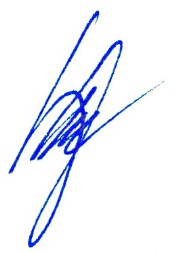 Zalaszentgrót, 2016. október 04.		Agg Ferenc                      					településtervező, TT/1 20-0001városi főépítészI. osztályII. osztályIII. osztályRiasztása lakosság központi riasztása és veszélyhelyzeti tájékoztatása feltételeinek biztosításaa lakosság riasztása és veszélyhelyzeti tájékoztatása feltételeinek biztosításaa lakosság riasztása és veszélyhelyzeti tájékoztatásának tervezése (különösen a más szervezetnél rendszeresített, de erre a célra alkalmas eszközök)Lakosság védelmi módszera kockázatbecslésben megállapítottaknak megfelelően, elsősorban elzárkózás, indokolt esetben kitelepítésa kockázatbecslésben megállapítottaknak megfelelően, elsősorban elzárkózása kockázatbecslésben megállapítottaknak megfelelőenFelkészítésa) a lakosság évente történő aktív tájékoztatása,
b) a lakosság passzív tájékoztatása nyomtatott és elektronikusan elérhető információs anyagok biztosításával,
c) a lakosság felkészítése a riasztás módszerének és jelének felismerésére, valamint az annak megfelelő magatartási szabályokraa) a lakosság 3 évente történő aktív tájékoztatása,
b) a lakosság passzív tájékoztatása nyomtatott és elektronikusan elérhető információs anyagok biztosításával,
c) a lakosság felkészítése a riasztás módszerének és jelének felismerésére, valamint az annak megfelelő magatartási szabályokraa lakosság passzív tájékoztatása nyomtatott és elektronikusan elérhető információs anyagok biztosításávalVédekezésa) különleges felszerelések és kiképzett szakértők (önkéntes mentőszervezetek) bevonásának tervezése és begyakoroltatása,
b) a kockázatbecslésnek megfelelően a polgári védelmi szervezetek megalakítása,
c) a karitatív és más önkéntes, humanitárius feladatot ellátó szervek bevonásának tervezése és begyakoroltatásaa) különleges felszerelések és kiképzett szakértők (önkéntes mentőszervezetek) bevonásának tervezése és begyakoroltatása,
b) a kockázatbecslésnek megfelelően egyes polgári védelmi szakalegységek megalakítása,
c) a karitatív és más önkéntes, humanitárius feladatot ellátó szervek bevonásának tervezésea) kizárólag a védekezési feladatok ellátásához szükséges polgári védelmi szakalegységek megalakítása,
b) önkéntes segítők, karitatív szervezetek bevonásának tervezéseInduló katasztrófavédelmi készletteljes induló katasztrófavédelmi készlet megléteteljes induló katasztrófavédelmi készlet megléteinduló katasztrófavédelmi készlet tervezése